МБОУ Гнилушинская средняя общеобразовательная школаГрафик проведения родительских собраний об обновленных ФГОС НОО и ФГОС ООО в 2022-2023 учебном году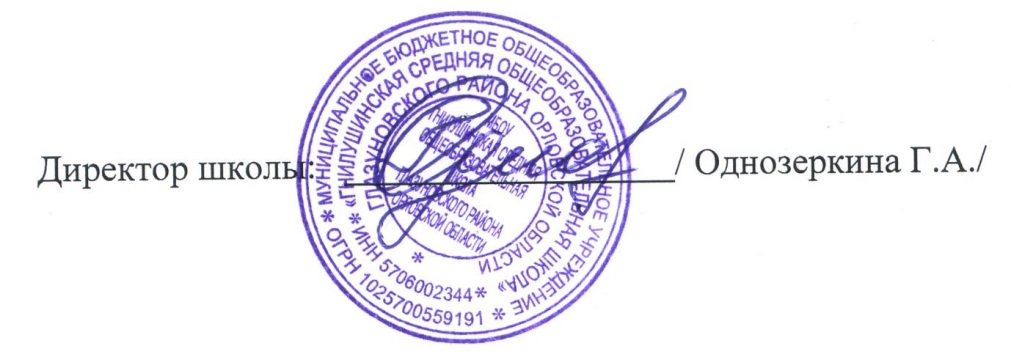 № п/пТема родительского собранияДата проведенияОтветственный1О введении обновленных ФГОС НОО  и ФГОС ОООАпрель 2022Директор школы2Мотивация родителей к согласованной деятельности по созданию комфортной развивающей образовательной среды в соответствии с требованиями обновленных ФГОС НОО и ОООСентябрь 2022Педагог-организатор